Mission Cottage and Leat Cottage, Holloway Road, DorchesterThe Mill Street Housing Society own a narrow strip of land alongside the Mill stream near the Old Mill at Fordington in Dorchester.Dilapidated workshops on the site had become derelict and were being vandalised. The Society gained planning consent to build two cottages on the site to let at affordable rents to local people. The architect was Crickmay Stark who are based in Dorchester and the contractor was A Hammonds & Son. The new homes were designed to reflect the industrial origin of the plot in a contemporary manner with traditional visual links to the past.  The Mill Street Memories project rescued the round coloured glass window, now placed at the gable end of Mission Cottage, from the old corrugated iron Mission Hall from the Mill Street Mission.  Stained glass artist Jon Callan restored the window. 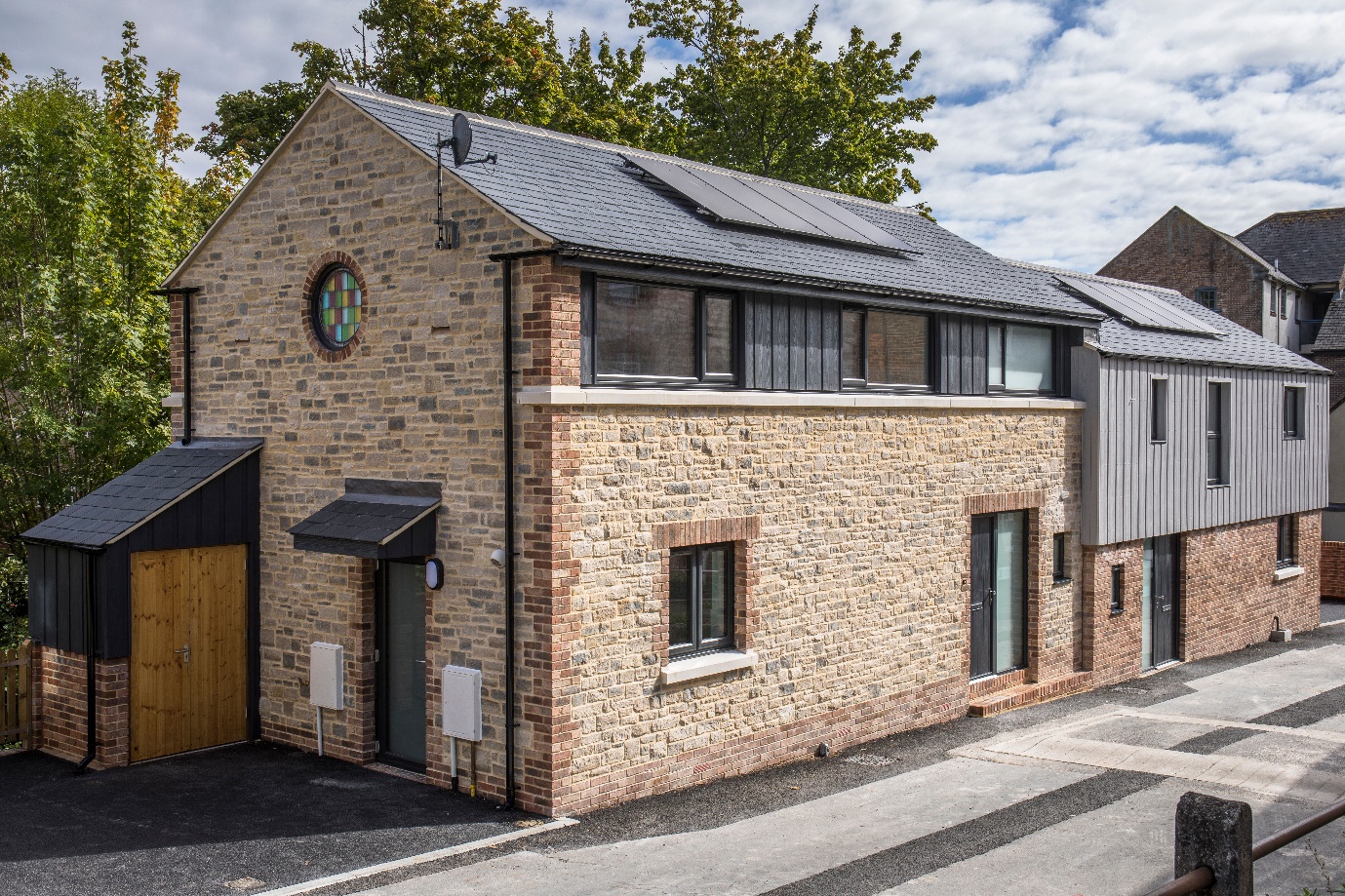 